We Can Make Williamstown Styrofoam-FreeEach year Americans throw away 25,000,000,000 Styrofoam cups, enough to circle the earth 436 times.Styrene, a key ingredient of Styrofoam products, is a carcinogen.  It leaches into our food and drinks and is stored in our bodies.  Along with plastic bags, polystyrene kills untold numbers of wild and domestic animals.Styrofoam is generally not recyclable, and does not decompose.  It is very bulky and clogs our landfills.  We Can Reduce Litter from Plastic BagsEvery year, Americans discard 100 billion single-use plastic bags, which cost retailers $4 billion. Plastic bags are a primary source of litter.  Every square mile of the ocean has about 46,000 pieces of plastic floating in it. Plastic bags never biodegrade. Instead they break down into microplastics, which contaminate soil and waterways.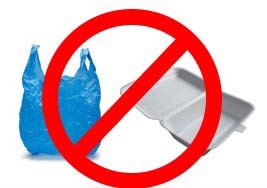 There Are Economical AlternativesThere are a great many affordable alternatives to polystyrene food and beverage containers.Large retailers (such as Dunkin Donuts) have alternatives in place, and there are many resources for small businesses.Reusable bags and paper bags have replaced plastic bags in many municipalities.Experience has shown that consumers adapt quickly. Within months of implementing an ordinance banning the free distribution of bags, the number of consumers using reusable bags or taking no bag at all can reach 95% and above.Hundreds of Towns Have Taken ActionEight municipalities in Massachusetts (including Amherst, Brookline, Great Barrington, and Somerville) have banned polystyrene food and beverage containers and/or plastic bags.Bans or levies have also been passed in New York City, Chicago, Seattle, Portland, Washington D.C., Albany County, the State of California, and over a dozen countries.Williamstown Can Too!Let us pass a bylaw at Town Meeting to ban plastic bags and polystyrene in Williamstown. Come to an organizational meeting to see how you can help:Williamstown Public LibrarySaturday, February 28, 201510:30 a.m.Want to get involved but can’t make the meeting?  Email brad.verter@gmail.com or call (413) 281-0522